Welcome Ali welcomed everyone to the meeting.  Administration (Ali)ApologiesThere were no apologies.  Declaration of Interests  The Board had no interests to declare that were relevant to the meeting’s agenda.Confirmation of Minutes 22 June 2022 and Matters arisingThe Board agreed the minutes of the meeting on 22 June 2022 as a true and accurate record.  There were no matters arising from the Minutes. Action PointsThe discussion relating to the Action Points is recorded in the Action Points table.  Decisions made at this meetingThe Board made the following decisions at this meeting.Strategic DecisionsSchool Board Elections (Ali)The Board noted:Four parent nominations were received. As such no election is required. An additional Parent Representative will be sought in the community to join the board by Selection although there are sufficient board members for Governance purposes.Decision: That the Board agree to seek an additional Parent Representative to join the board by Selection.Moved: Ali Kirkpatrick		Seconded Gwyneth Wills		All AgreedFunding applications including court/turf (Gwyneth and Jenny)The Board noted:Westwind have a funding round open for application in October 2022 and we will complete applications for funding support for costs associated with Asphalting the court; providing blinds to the classrooms.Caro will check with MOE as to an Air Purifier for Karearea. If this is not available a further funding application to Westwind will be undertaken.Decision: That the Board agree to apply for at least two Westwind grants to provide support for costs associated with Asphalting the court and installing blinds to the classrooms.  A possible third application will be completed for an Air Purifier if not provided by MOE. Moved: Ali Kirkpatrick		Seconded Gwyneth Wills		All AgreedNZSTA Te Tiriti webinar report
The Board noted:That it was committed to giving effect to Te Tiriti. This will be a focus once new board members have commenced roles and have attended the relevant NZSTA training.4th Teacher FundingThe Board agreed:In principle, based on projected roll and financial position, it was supportive of retaining 4 teachers for 2023.The role will be provided on a Fixed Term contract on the basis of a fluctuating school roll and ongoing financial support required by the board.Decision: That four teaching staff are retained for 2023.Moved: Ali Kirkpatrick                     Seconded: Gwyneth Wills                All Agreed3.5 2023 Out of zone enrollmentsThe Board agreed:Mākara Model School will offer 10 out of zone placements in 2023Mākara Model School will offer 2 pre-enrolment periods for out of zone enrollments for 2023.Both of the ballot periods will cover the whole school and there will be no separate ballots for year levels.Ballot deadline dates              Intake 1 - 15 October deadline for applications / 30 October ballot             Intake 2 - 1 August deadline for applications / 15 August ballotFinance and Audit (Gwyneth)July 2022 Finance Report The Board discussed the Management Report prepared by Education Services and noted:That overall expenditure is tracking well against budget.That income is ahead of budget mostly due to success by Caro in obtaining additional funding for various items.That SUE staffing is under used by $9153 and Caro will work through this to remedy it. Monitoring (Caro)Health & Safety No major health and safety incidents.It was noted that the court surface has been listed on the Hazard Registry and the children are regularly reminded to take care prior to class activities being completed on the court. 
Principals Report The Board thanked Caro for her report and noted:That there was high engagement with the recent Goal Setting meetings.Roll numbers remain as forecast and enrolment enquiries continue.Term dates for 2023 will be advised by Caro and will meet the minimum day requirements for MOE.Te Reo and Kapa Haka will be provided year round with a Kapa Haka school group to be established in 2023.Accessibility works have been cancelled by the MOE as the student has enrolled elsewhere. Caro will continue dialogue with the MOE to endeavour to get the project completed.That it would be appropriate for the Board to either pay for a work phone for Caro or alternatively pay for the mobile plan for her personal device. Caro will advise which she prefers.Professional developmentCoaching and support has been, and will be, provided to teachers as they implement the new assessment and programmes and manage the change. Two teachers are currently enrolled in the Incredible Years Programme and have provided positive feedback.All teaching staff are completing an online Te Reo course which is being supplemented with support from the Te Reo teacherThe teaching staff will be using the teachers only day to visit other schools that have introduced structured literacy programmePrincipal AssurancesThese are summarised in the Principals report.  5.4 Principal Wellness FundingCaro continues to work through options for this funding. The board specifically wishes to see it spent on the purpose it was meant, to improve and protect the Principal’s Wellness. 5.5  Mobile Phone for CaroThat it would be appropriate for the Board to either pay for a work phone for Caro or alternatively pay for the mobile plan for her personal device. Caro will advise which she prefers. 5.6 Health Curriculum ConsultationThe board is required by MOE to complete a survey with its community regarding the provision of Health Curriculum. This was last completed in 2020. Caro will schedule its completion.Standing ItemsEmergency Preparedness – Caro confirmed is covered regularly in staff meetings and recent changes have been made to improve procedures. CorrespondenceThe Board had no correspondence to discuss.OtherThere were no other agenda items.Administration7.1  Agenda Items for next board meetingElection of Presiding Member 7.2 Ali will attend to refiling of minutes from past meetings so that all minutes that do not include In Committee Minutes can be uploaded to the school website.7.3 Ali and Gwyneth will meet to establish an appropriate Board Member Induction process. The Chair thanked everyone for attending and closed the meeting at 7.30 pm.Board of Trustees MeetingBoard of Trustees Meeting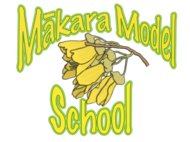 When10 August 2022 at 5.30 pm – 7.30 pm10 August 2022 at 5.30 pm – 7.30 pmWhereMākara Model School and Teams MeetingMākara Model School and Teams MeetingTrusteesAli Kirkpatrick (Chair), Genieve Morrison, Gwyneth Wills, James Ryan, Jenny Skinner, Struan Reid, Caro Wills (Principal), Andrew Graham (Deputy Principal)Ali Kirkpatrick (Chair), Genieve Morrison, Gwyneth Wills, James Ryan, Jenny Skinner, Struan Reid, Caro Wills (Principal), Andrew Graham (Deputy Principal)AttendeesNumberAgenda ItemDecision13.1The Board agreed to endeavour to select an additional Parent Representative on the board.  Ali Kirkpatrick/Gwyneth Wills23.2The Board agreed to apply for grants to support the improvement to court surface and installation of blinds to classroom windows.Gwyneth Wills/Ali Kirkpatrick    33.3The Board agreed that giving effect to Te Tiriti will be a focus once new board members have commenced roles and have attended the relevant NZSTA training.Struan Reid/Genieve Morrison43.4The Board agreed that it was supportive of retaining four teachers for 2023.Gwyneth Wills/Jenny SkinnerDecision: To focus on giving effect to Te Tiriti once the new board is in place and has had the opportunity to attend relevant NZSTA trainingApproved:  Struan Reid                  Seconded: Genieve Morrision           All Agreed